HUBUNGAN ANTARA MINAT BACA DENGAN KEMAMPUAN PROBLEM SOLVING PADA MASYARAKAT PESISIR SKRIPSIDiajukan kepada Fakultas PsikologiUniversitas 17 Agustus 1945 SurabayaUntuk memenuhi Sebagian Dari Syarat-SyaratGuna Memperoleh Derajat Sarjana Psikologi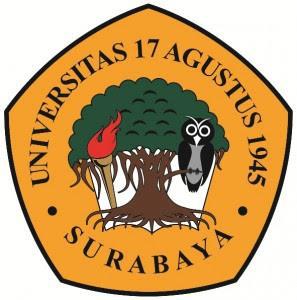 Disusun oleh :WINDI AL SUCI FAJARIYAHNPM: 1511505455FAKULTAS PSIKOLOGIUNIVERSITAS 17 AGUSTUS 1945 SURABAYASURABAYA2020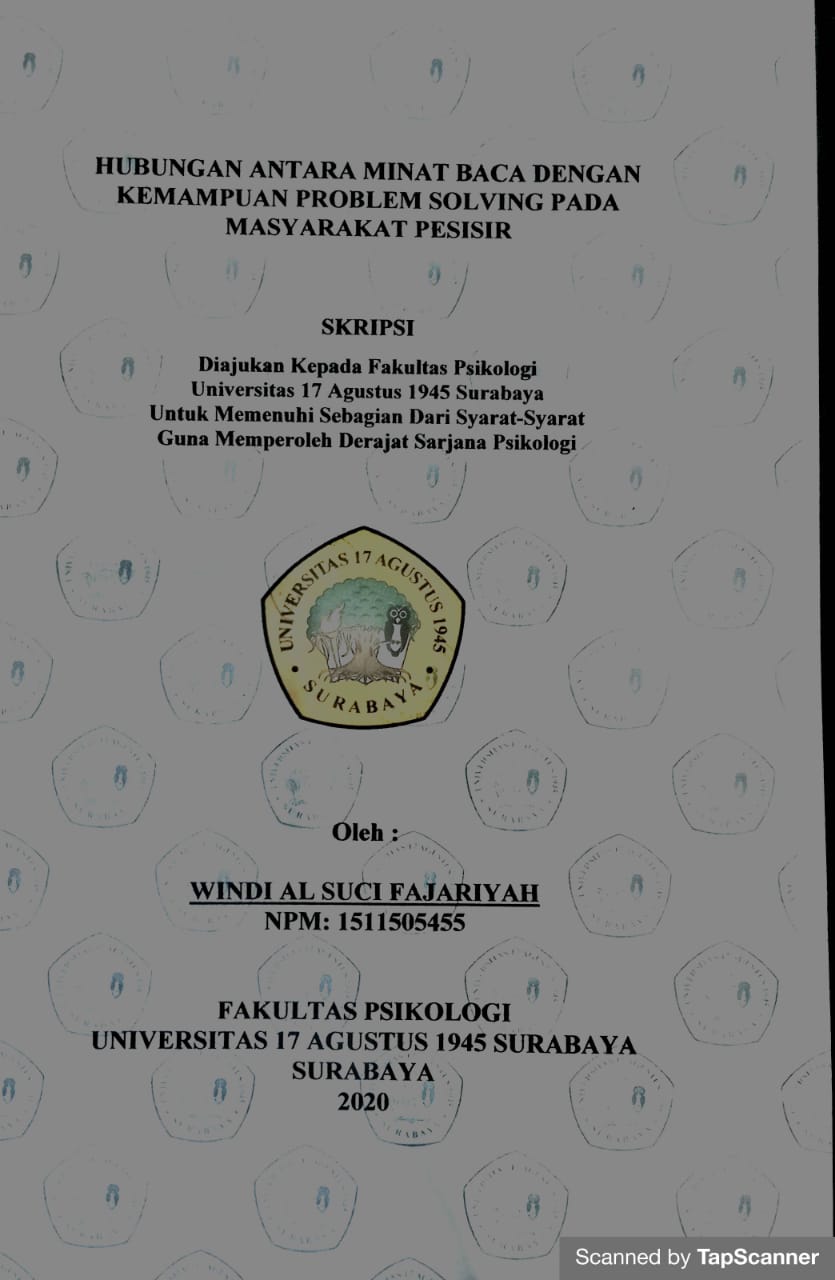 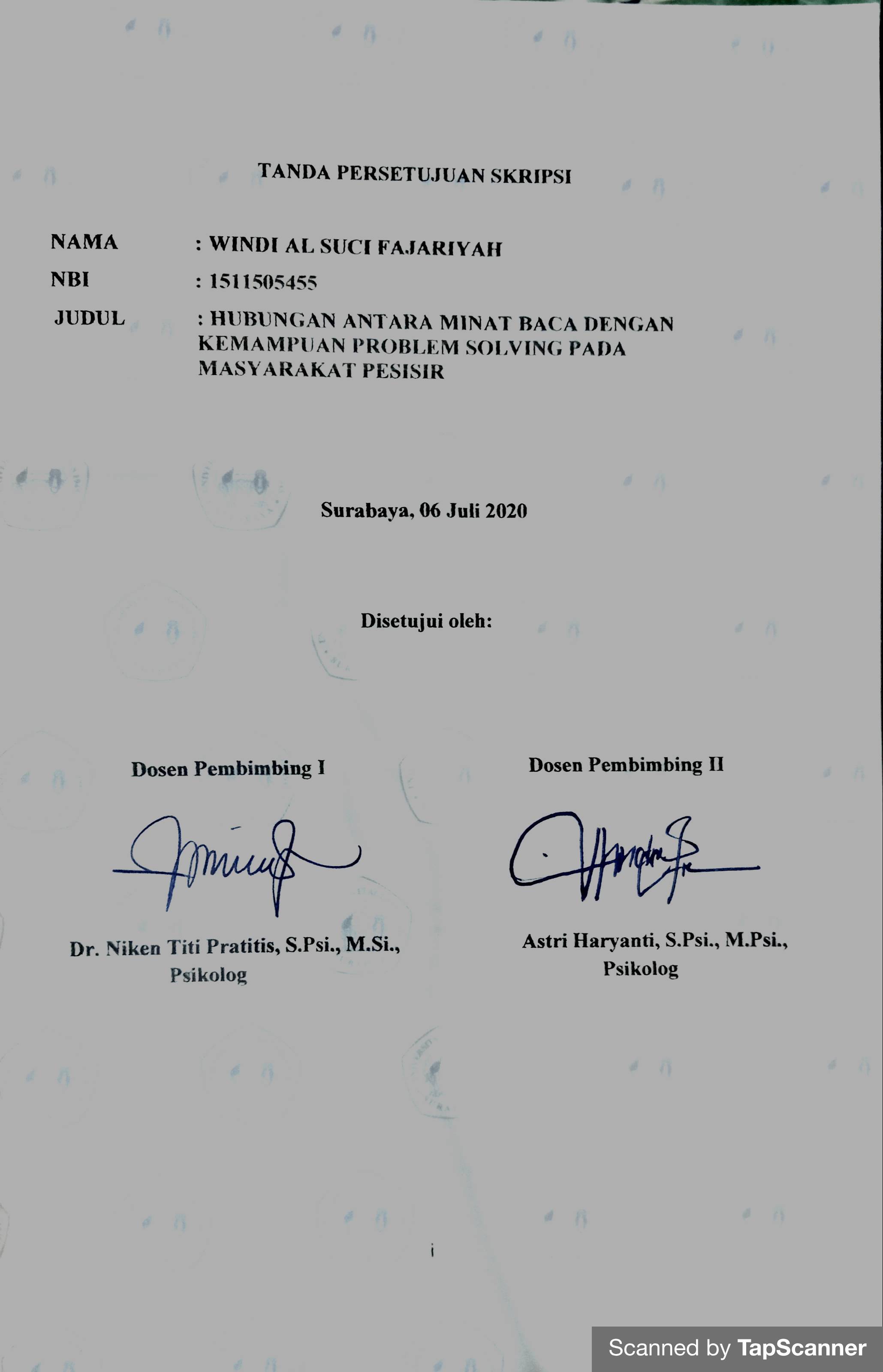 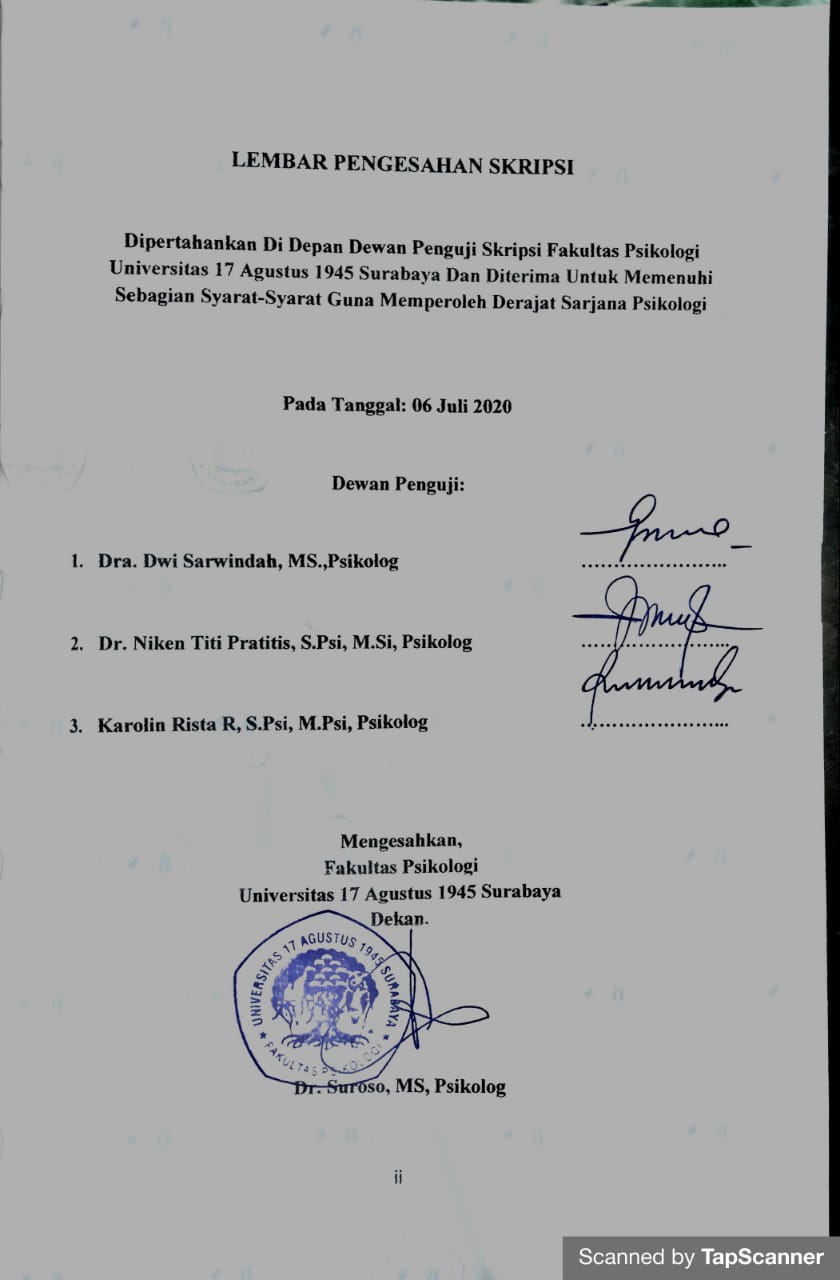 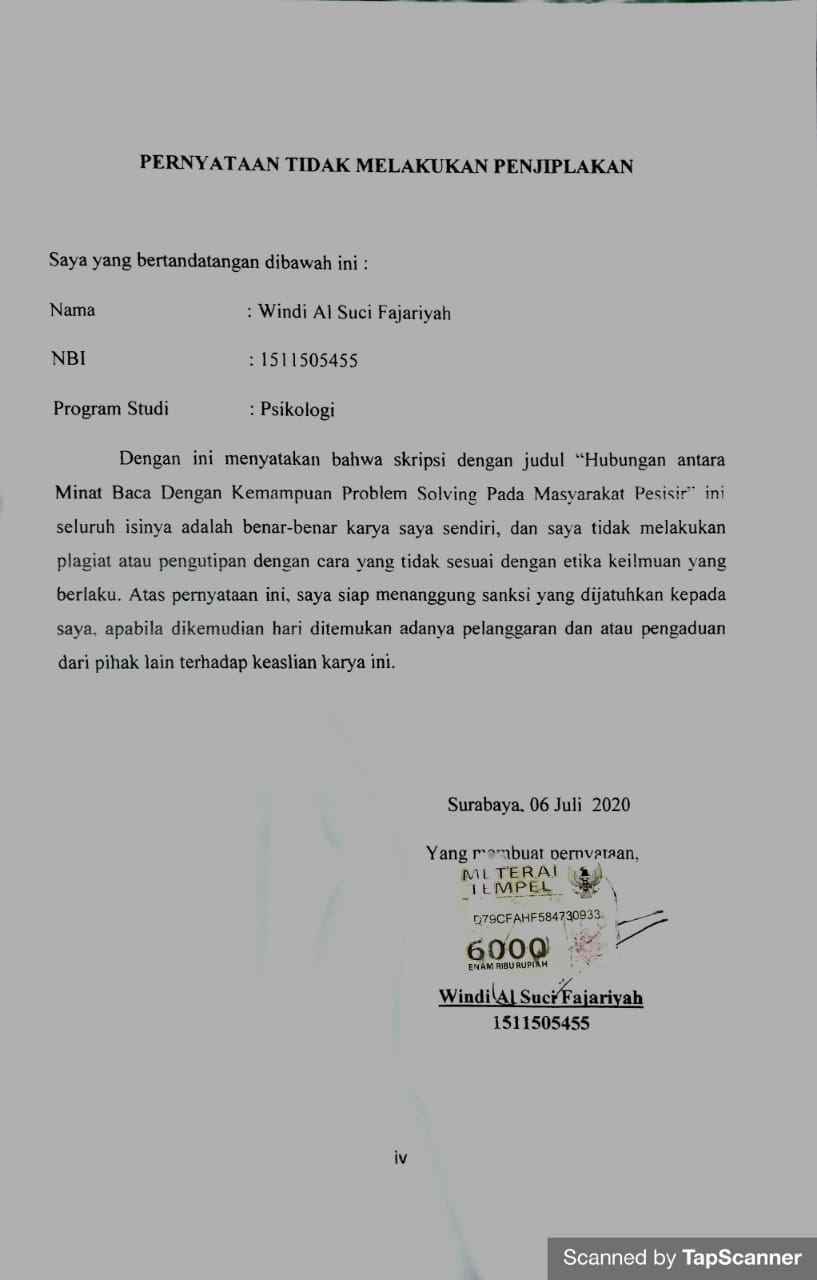 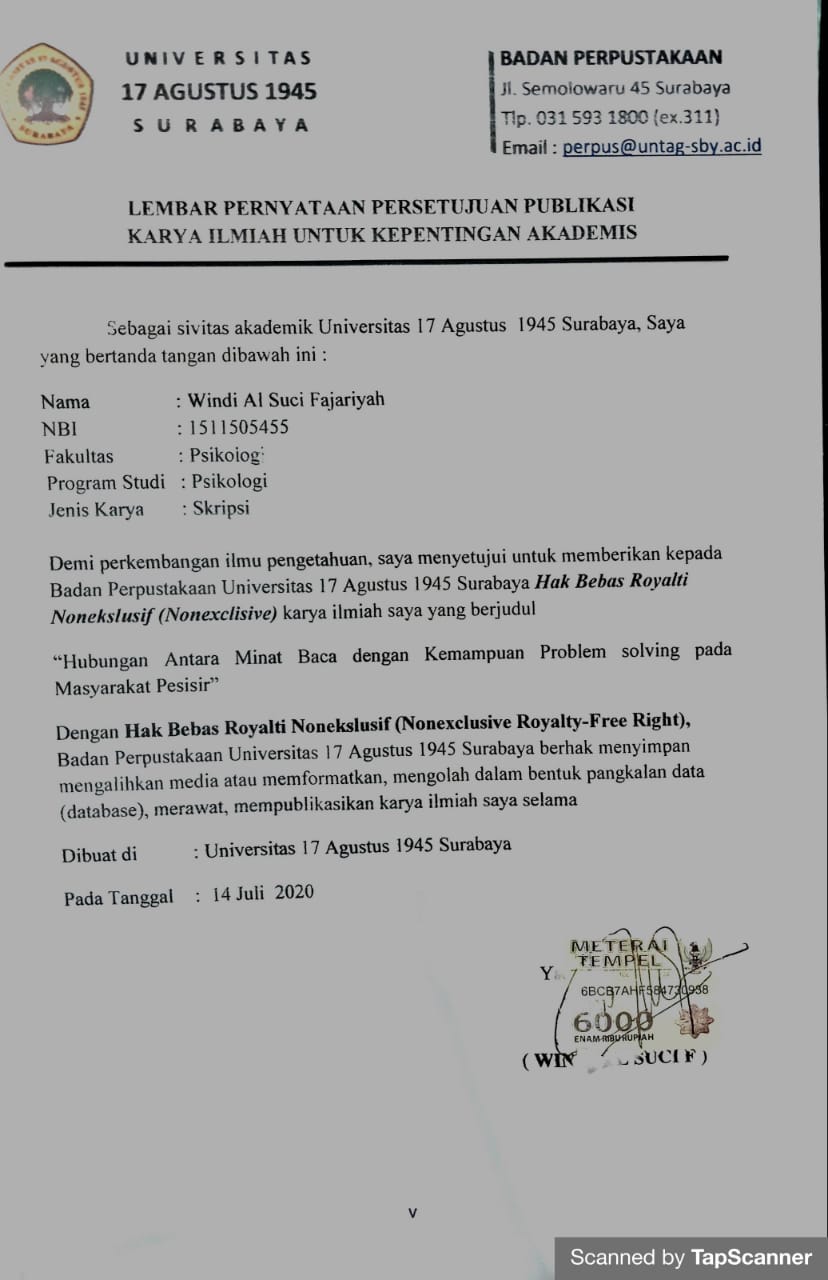 MOTTOBerusahalah sesuai dengan batasmu dan yakinlah terhadap batasmu kamu akan melampaui segalanya.(O Allah) You Alone we workship, and you Alone we ask for help ( for each and everything ).Al-Qur’an 1;5Karena sesungguhnya sesudah kesulitan ada kemudahan(QS. Al Insyirah 5-6)viPERSEMBAHANSujud syukur saya haturkan kepada Allah yang maha kuasa, berkat rahmat dan hidayah-Nya saya dapat mempersembahkan skripsi ini pada orang-orang tersayang:Kedua orang tuaku Ibu dan Ayah. Terima kasih telah membesarkan dan mendidikku dengan penuh kasih sayang. Terima kasih atas doa dan dukungan dan airmata kalian. Kalian adalah alasan untuk tetap berjuang.Untuk adik ku yang selalu menghiburku dengan lawakannya ketika aku butuh dukungan dan menghiburku.Teman baikku selama masa kuliah Hana, Nadis, Cilla dan Anhar yang juga selalu membantu dalam segala hal terutama penyusunan skripsi ini. Terima kasih karena selalu ada dan selalu mau untukaku repotkan. Segala hal akan saya ingat, baik bantuan dan dukungan suporrt kalian.Mas Raka Terima kasih  telah membuatku bersyukur  karena bertemu beliau aku mengetahui apa yang harus benar-benar dicapai.Kepada sahabatku Anggie, Amalia, Ilma, Faula dan Yohani, Terima kasih sudah membantuku ketika aku benar-benar terjatuh, menemani tangusanku dan selalu mendukungku.Untuk seluruh teman terimakasih atas seluruh doa, bantuan, dukungan dan kepercayaan bahwa saya bisa menyelesaikan skripsi. Terimakasih semua yang selalu memberi semangat dan dukungan serta doanya yang sangat membantu memberika semangat untuk saya,  terimakaish sudah menjadikan saya teman kalian dalam susah senang dirasakan bersama dan sahabat-sahabat seperjuanganku yang lain yang tidak bisa disebutkan satu-persatu. Terima kasih untuk kalian semua.viiKEMAMPUAN DASAR DAN KOMPETENSIKemampuan Berbahasa (Aktif  dan Pasif)Bahasa Indonesia:  BaikBahasa Inggris:  CukupviiiPENGALAMAN ORGANISASI1.  Anggota Shorinji Kempo Universitas 17 Agustus 1945 SurabayaSurabaya, … Juni 2020Windi Al Suci Fajariyah1511505455ixKATA PENGANTARAssalamu’alaikum Wr WbBismillahirrohmaanirrohimPuji syukur kehadirat Tuhan Yang Maha Esa dengansegala kelimpahan rahmat dan hidayah-Nya sehingga peneliti dapat menyelesaikan proposal skripsi yang berjudul “ Hubungan Minat Baca dengan Kemampuan Problem Solving Pada Masyarakat Pesisir “ ini dengan baik dan tepat waktu. Tujuan dari penelitian  proposal skripsi ini adalah sebagai syarat guna memperoleh gelar sarjana Psikologi, selain daripada itu saya sangat berterimakasih kepada :Dr. Mulyanto Nugroho, MM., CMA., CPAI, selaku Rektor Universitas 17 Agustus 1945 Surabaya.Dr. Suroso, MS., Psikolog, selaku Dekan Fakultas Psikologi, Universitas 17 Agustus 1945 Surabaya.Dr. Niken Titi Pratitis, S.Psi., M.Si., Psikolog, selaku Dosen Pembimbing I, atas bimbingan, pengarahan, kesediaan waktu dan kesabaran dalam menjawab ketidaktahuan peneliti selama penelitian berlangsung hingga selesai.Astri Haryanti, S.Psi., M.Psi., Psikolog, selaku Dosen Pembimbing II, atas pengarahan, bimbingan, dan motivasi yang selalu diberikan kepada peneliti dari awal hingga selesai.Suhadianto, S.Psi., M.Psi., Psikolog selaku Dosen Wali, atas perhatian, pengarahan, dan bimbingan selama menuntut ilmu di Fakultas Psikologi Universitas 17 Agustus 1945 Surabaya.Seluruh Bapak dan Ibu Dosen Fakultas Psikologi atas ilmu yang telah diberikan selama peneliti menuntut ilmu di Fakultas Psikologi Universitas 17 Agustus 1945 Surabaya.Seluruh Staff Tata Usaha yang sudah membantu menyelesaikan administrasi akademik selama peneliti menuntut ilmu di Fakultas Psikologi Universitas 17 Agustus 1945 Surabaya.Kedua orang tuaku tercinta Ibu Nuryati dan Ayah Supardi terimakasih atas semua curahan yang kalian berikan kepadaku. Dini Arti Dwi Maharnikah, adekku terimakasih selalu menghiburku dan menyemangatiku.xSahabat-sahabat saya yang selalu mendukung saya dan memotivasi saya ( Hana, Cilla, Anhar, Nadis, Anggie, Amalia, Fio, Anggie).Kepada teman-teman KKN 01 Pasenggrahan yang memberikan fasilitas saya untuk mengerjakan skripsi ini hingga selesai (Faiz, Jingga, Refi, Alin, Nila, Mifta, Ayu, Dyah, Dwi, Rosi, Kiel, Karin, Nila, Alfan, Suryadi)Terima kasih terhadap orang terdekat saya, yang selalu mendorong saya untuk tetap berusaha bagaimanapun hasilnya ( Bu lina , Raka Eka Pramudito, Roniko, mbak Desi, abbah Royyan)Terima kasih terhadap teman-teman saya yang mengingatkan saya segera lulus (Ravi , Theo, Refi, Realita, Khaula, Mega)Terimakasih kepada teman-teman seperjuangan ku skripsi ( Lea marsita, Fhira, Tiara, Warsito ) yang telah membantuku dalam penelitian ini.Kepada semua yang mendukung saya baik dari segi apapun saya ucapkan terimakasih sebanyak-banyak. Dan terimakasih sudah mau menerima keluh kesah yang saya rasa selama penelitian ini, sekian terimakasih.Peneliti menyadari bahwa dalam penelitian inimasih terdapat banyak kekurangan sehingga peneliti mengharapkan kritik dan saran untuk membantu kesempurnaan karya tulis ini. Peneliti berharap semoga karya tulis ini bermanfaat bagi semua pihak.Surabaya,      Juni 2020Penulis 	Windi Al Suci Fajariyah1511505455xiHUBUNGAN ANTARA MINAT BACA DENGAN KEMAMPUAN PROBLEM SOLVING PADA MASYARAKAT PESISIRWindi Al Suci FajariyahFakultas PsikologiUniversitas 17 Agustus 1945 SurabayaWindyalsuci@gmail.comABSTRAKPenelitian ini bertujuan untuk mengetahui hubungan antara minat baca dengan kemampuan problem solving pada masyarakat pesisir. Jenis penelitian yang digunakan adalah penelitian kuantitatif. Subyek dalam penelitian ini yaitu 108 orang masyarakat pesisir. Alat ukur dalam penelitian ini menggunakan 2 skala yaitu skala minat baca, dam skala kemampuan problem solving. Pengambilan sampel menggunakan Quota random sampling. Metode analisis data pada penelitian ini menggunakan Product Moment dengan menggunakan fasilitas program SPSS versi 20. Berdasarkan hasil perhitungan diperoleh nilai yang signifikan dan hipotesis dapat diterima. Hasil ini menunjukan ada hubungan posistif yang signifikan antara minat baca dengan kemampuan problem solving masyarakat pesisir. Semakin tinggi minat baca semakin baik pula kemampuan problem solving yang dimiliki demikian sebaliknya  semakin baik kemampuan problem solving maka semakin tinggi minat baca.Kata Kunci : Minat Baca, Kemampuan Problem Solving, Masyarakat PesisirxiiRELATIONSHIP BETWEEN READ INTERESTS WITH THE PROBLEM SOLVING ABILITY IN COASTAL COMMUNITIESWindi Al Suci FajariyahFaculty of PsychologyUniversity of August 17, 1945 Surabayawindyalsuci@gmail.comABSTRACTThis study aims to determine the relationship between interest in reading with the ability to solve problems in coastal communities. This type of research is quantitative research. The subjects in this study were 108 coastal communities. Measuring instruments in this study used 2 scales namely the scale of interest in reading, and the scale of problem solving abilities. Sampling using Quota random sampling. Data analysis method in this study used Product Moment using SPSS version 20. Based on the calculation results obtained a significant value and the hypothesis can be accepted. These results indicate that there is a significant positive relationship between reading interest and the problem solving ability of coastal communities. The higher the interest in reading the better the problem solving abilities possessed and vice versa the better the problem solving skills the higher the interest in reading.Keywords: Interest in Reading, Problem Solving Ability, Coastal CommunitiesxiiiDAFTAR ISIHalaman Judul	iHalaman Persetujuan Skripsi	iiHalaman Pengesahan Skripsi	iiiHalaman Pernyataan Tidak Melakukan Penjiplakan	ivHalaman Pernyataan Persetujuan Publikasi	vMotto	viPersembahan	viiCuriculum Vitae	viiiKata Pengantar	xAbstrak	xiiAbstract	xiiiDaftar Isi	xivDaftar Tabel	xviDaftar Lampiran	xviiBAB I. PENDAHULUAN	1A.  Permasalahan	11.	Latar Belakang Masalah	12.	Rumusan Masalah	6B.  Tujuan dan Manfaat Penelitian	61.	Tujuan Penelitian	62.	Manfaat Penelitian	6C.  Keaslian Penelitian	7BAB II. TINJAUAN PUSTAKA	9A.	Kemampuan Problem Solving	91.	Pengertian Kemampuan Problem Solving	92.	Aspek-aspek Kemampuan Problem Solving	113.	Faktor-faktor  yang Mempengaruhi Kemampuan 	Problem Solving	124.	Tahapan-tahapan Kemampuan Problem Solving	135. 	Indikator Kemampuan Problem Solving	14B.	Minat Baca	151.	Pengertian Minat Baca	152.	Aspek-aspek Minat Baca	183.	Faktor-faktor  yang Mempengaruhi Minat Baca	194.	Indikator Minat Baca	20xivxvDAFTAR TABELTabel 1 Skor Penilaian Butir Skala	28Tabel 2 Blue Print Penyebaran Aitem Skala Kemampuan Problem Solving	29Tabel 3 Hasil Uji Validitas Isi Skala Kemampuan Problem Solving	30Tabel 4 Diskriminasi Aitem Skala Kemampuan Problem Solving	31Tabel 5 Hasil Uji Validitas Skala Kemampuan Problem Solving	31Tabel 6 Hasil Uji Reliabilitas Skala Kemampuan Problem Solving	32Tabel 7 Blue Print Penyebaran Aitem Skala Minat Baca	33Tabel 8 Hasil Uji Validitas Isi Skala Minat Baca	35Tabel 9 Diskriminasi Aitem Skala Minat Baca	36Tabel 10 Hasil Uji Validitas Skala Minat Baca	36Tabel 11 Hasil Uji Reliabilitas Skala Minat Baca	37Tabel 12 Uji Normalitas Variabel Minat Baca dan Kemampuan Problem Solving	38Tabel 13 Hasil Uji Hipotesa	40xviDAFTAR LAMPIRAN Lampiran 1 Skala Kemampuan Problem Solving	50Lampiran 2 Skala Minat Baca	53Lampiran 3 Tabulasi Data Skala Kemampuan Problem Solving	57Lampiran 4 Tabulasi Data Skala Minat Baca	63Lampiran 5 Uji Validitas Isi Skala Kemampuan Problem Solving	..73Lampiran 6 Uji Validitas Isi Minat Baca 	..75Lampiran 7 Uji Validitas Konstruk dan Uji Reliabilitas Skala KemampuanProblem Solving	.79Lampiran 8 Uji Validitas Konstruk dan Uji Reliabilitas Skala Minat Baca	.86Lampiran 9 Uji Normalitas 	101Lampiran 10 Uji Linieritas	105xviiCURRICULUM VITAECURRICULUM VITAE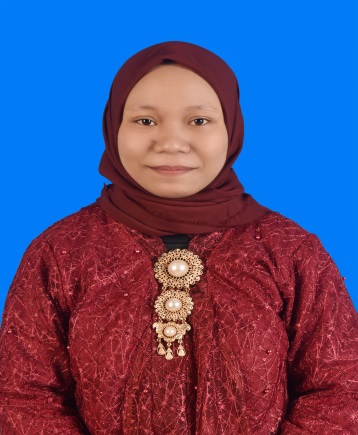 DATA PRIBADINama Lengkap:  Windi Al Suci Fajariyah                 :  Windi Al Suci Fajariyah                 Jenis Kelamin:  Perempuan:  PerempuanTempat/Tanggal Lahir:  Blitar / 04 Februari 1996:  Blitar / 04 Februari 1996Suku/Kebangsaan:  Jawa / Indonesia:  Jawa / IndonesiaStatus:  Belum Menikah:  Belum MenikahAgama:  Islam:  IslamAlamat Rumah:  Kahuripan Nirwana Village CA25/ 7, SIDOARJO:  Kahuripan Nirwana Village CA25/ 7, SIDOARJOAlamat Email: windyalsuci@gmail.com: windyalsuci@gmail.comNo. Handphone:  087880715247Jurusan:  Psikologi:  PsikologiPENDIDIKAN FORMALPENDIDIKAN FORMALPENDIDIKAN FORMAL2015 – now:  S1 Psikologi, Universitas 17 Agustus 1945 Surabaya:  S1 Psikologi, Universitas 17 Agustus 1945 Surabaya2011 – 2014:  SMA Swata Bhayangkari 03 Sidoarjo:  SMA Swata Bhayangkari 03 Sidoarjo2008 – 2011:  SMP Negeri 2 Candi Sidoarjo:  SMP Negeri 2 Candi Sidoarjo2002– 2008:  SDN 30/31 Balongdowo Sidoarjo:  SDN 30/31 Balongdowo SidoarjoD.Kerangka Berfikir .......................................................................................21E.Hipotesis .....................................................................................................25BAB III. METODE PENELITIAN………..........................................................BAB III. METODE PENELITIAN………..........................................................BAB III. METODE PENELITIAN………..........................................................26A.Populasi dan Partisipan ..............................................................................Populasi dan Partisipan ..............................................................................261.Populasi ...............................................................................................262.Partisipan .............................................................................................26B.Desain Penelitian .......................................................................................Desain Penelitian .......................................................................................26C.Instrumen Pengumpulan Data ...................................................................Instrumen Pengumpulan Data ...................................................................27D.Analisis Data dan Uji Prasyarat ................................................................Analisis Data dan Uji Prasyarat ................................................................38BAB IV. HASIL PENELITIAN DAN PEMBAHASAN....................................BAB IV. HASIL PENELITIAN DAN PEMBAHASAN....................................BAB IV. HASIL PENELITIAN DAN PEMBAHASAN....................................40A.Hasil Penelitian ..........................................................................................Hasil Penelitian ..........................................................................................40B.Pembahasan ...............................................................................................Pembahasan ...............................................................................................40BAB V.  KESIMPULAN DAN SARAN...............................................................BAB V.  KESIMPULAN DAN SARAN...............................................................BAB V.  KESIMPULAN DAN SARAN...............................................................44A.Kesimpulan ................................................................................................Kesimpulan ................................................................................................44B.Saran ..........................................................................................................Saran ..........................................................................................................45DAFTAR PUSTAKA................................................................................................DAFTAR PUSTAKA................................................................................................DAFTAR PUSTAKA................................................................................................46LAMPIRANLAMPIRAN............................................................................................................50